Week 1Week 2Week 3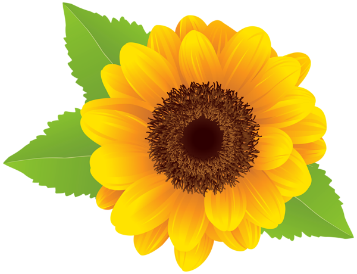 Word BankGrownShootLeafLeavesTallRootsPetalFlowerWeek 4Week 5Week 6Word BankGrownShootLeafLeavesTallRootsPetalFlower